 HSC Visual Art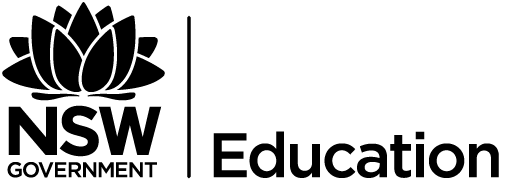 Scope and sequenceAssessment, weightings and outcomesPractice(making)Starting their body of work.Students are to start their ideas in their visual art process diary, researching themes, techniques, traditional and contemporary practice of a wide range of artists from one or more of the expressive forms.Body of work progression.Students continue to develop their ideas in their process diary and start their body of work, with guidance and critique from the classroom teacher.Body of work progression.Students continue to develop and extend their ideas in their process diary and their body of work, with guidance and critique from the classroom teacher.Body of work progression.Students extend their practical ideas and refine them. Focus is on sophisticated technical consideration and conceptual resolutionBody of work Students finalise their practical ideas and submit for final marking before handing over to NESA for external marking.Curatorial editing and careful selection of submission is supported.Critical and Historical StudiesCase Study 1“Free snag with tabouli”Case Study 2“Symbolism in art”Case Study 3“A Modern Asia pacific Landscape”Case Study 4“Emotional Art”Case Study 5“Architecture and furniture design”TopicsStudents will explore key artists and their personal response to racism in Australia.Students will reflect on the Sydney Cronulla riots and look at artists that have addressed this in their art making practice.A link to frames, conceptual framework and practice is created via lead topic questions and content.Students will investigate symbolism in art referencing:Greek Vessels: their symbolism and shape.Iconography of Annunciation.Still life and vanitasSymbols of wealth, power and importance A link to frames, conceptual framework and practice is created via lead topic questions and content.Student will investigate key modern and postmodern Asia pacific artists and their reflection on their environment.Students will explore key artists that are subjective in their art making practice. They will investigate how artists reflect emotionally important events and/or use emotionally expressive gestures in their mark making.A link to frames, conceptual framework and practice is created via lead topic questions and content.Students will investigate key Architectural elements and the cultural importance of traditional, modern to post modern architecture and specific furniture design.They will explore Materials and structural devisesA link to frames, conceptual framework and practice is created via lead topic questions and content.FormsCritical/ HistoricalPhotography, Painting, InstallationCeramics, painting, sculpture, illuminated manuscripts, photographyPainting, ceramics, sculpture, fabric art, drawing, interactive art, photography and video.Painting and installationArchitecture ( stone, wood, metal, glass) and furnitureFramesCultural and Post ModernStructural, Cultural and Post ModernStructural, Cultural, Subjective and Post ModernSubjective  and Post ModernStructural, Cultural and Post ModernKeyArtists/ExamplesAbdul Adbullah- selection of works including "Radical” oil, acrylic, resin and pen on boardVernon Ah Kee- selection of works including “Austracism”- Printed text on board, 2003Fiona Foley - selection of works including "Nulla 4 Eva"- Photography.Traditional SymbolismAncient Greek vessels including the aryballos.Robert Campin and apprentice, Annunciation triptych,  Merode Altarpiece,  1427-1430Vanitas from Netherland 16th and 17th centuries.Twenty-four paintings on the life of Marie de' Medici, Peter Paul Rubens,1622Postmodern symbolism.Contemporary vanitasAi Wei Wei, sunflowers.Brief introduction into colonial history and early Australian art.Investigate modern Australian artists including:Rosalie GascoigneJohn OlsenModern Aboriginal artists including:Jimmy PikeRover ThomasPost Modern Aboriginal artists including:Danie MellorAsia / pacific triennial exhibition, GOMA, Queensland,Key artists and their responses to their environment.Subjective artists including:German Expressionist’s Wassily Kandinsky and  Kathe KollwitzAbstract Expressionist Willem de Kooning and Tony TucksonPeter Booth- selection of works including “painting” 1977Doris Salcedo- Colombian born artist key works including La Casa ViudaKey Architectural sites and buildings. Traditional buildings:StonehengeEgyptian stone, the Temple of Amon, Luxor.Architecture of classical Greece, the Parthenon.Architecture of Rome, the Colosseum.Architecture of Constantinople, Byzantine, the Hagia Sophia cathedralRomanesque architecture, Gloucester cathedral Gothic Architecture, the Notre-Dame de Paris.Modern Architecture, form follows function.Modern architects Frank Lloyd WrightMies Van der RoheLe CorbusierPost modern architecture.Post modern architects Frank GehryOutcomesH1-10H1-10H1-10H1-10H1-10AssessmentBody of work progressionIn class written testTrial HSC examinationBody of Work Final SubmissionWeighting10%Term 1, week 7Mini art exhibition and display of art diary for feedbackWith accompanying student critique and peer assessment20%Term 2, week 6Case studies and general knowledge studied to date30%Term 3, week 4Conceptual framework, frames and practice relating to traditional and contemporary practice.40%Term 3, week 7Exhibition of body of work for CAPA showcase eventOutcomesH1-6H7-10H7-10H1-6